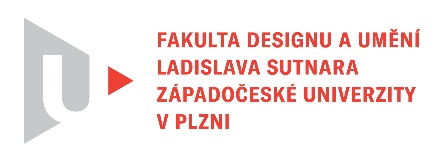 Protokol o hodnoceníkvalifikační práce Název bakalářské práce: MÉDIA A EXPERIMENTPráci předložil student: Veronika ZEMANOVÁStudijní obor a specializace: Multimediální design, specializace Nová média Hodnocení vedoucího prácePráci hodnotil: Doc. akademický malíř Vladimír MertaCíl práceV bakalářské práci Veronika Zemanová splnila deklarovaný cíl práce a to: a) formálně (bylo vytvořeno to, co bylo slíbeno), b) fakticky (kvalita výstupu odpovídá obvyklým požadavkům kladeným na posuzovaný typ kvalifikační práce). Své závěry posuzovatel rozvede a zdůvodní níže. Stručný komentář hodnotiteleV posledních projektech Veroniky Zemanové hraje zásadní roli snění, které ji slouží jako platforma pro zobrazování reality obohacené o imaginaci.Citace z textu teoretické práce Veroniky. Z knihy Proč spíme jsem si vypisovala poznámky úryvků, které mě zaujaly. Jeden mi učaroval nejvíce a to sice: „Snění poskytuje všem živočišným druhům,  včetně lidí, kteří mají to štěstí, že sní, řadu jedinečných výhod. Mezi takové dary patří uklidňující neurochemická lázeň zmiňující bolestivé vzpomínky a virtuální realita, v níž mozek spojuje přítomnost se zážitky z minulosti a podněcuje kreativitu.“Veronika zobrazuje realitu přetavenou do nezřetelné informace jednoduchým rozostřením už při samotném záběru. Vlastně nevíme, na co se to díváme, jen tušíme, že se za tou nejasností skrývá něco konkrétního. Snímky naznačují nepostižitelný děj, nebo něco pohyblivého, co na realitu jen odkazuje. Analogových fotografií vzniklo v přípravném procesu práce mnoho a tak vlastně nejdůležitější úkol nastal v okamžiku selekce snímků, které by nejpřesvědčivěji vyjadřovaly záměr. Další úkol bylo rozhodování jakou formu prezentace zvolit. Velko formátová fotografie se ukázala jako neuspokojivá, protože k ní vzhledem k tématu nebyl důvod. Konečná forma byla zvolena s ohledem na fakt, že samotné fotografie postrádaly jasný smysl a jejich obsah byl těžko postižitelný, rozhodla se proto autorka, že vnímání zkomplikuje ještě více. Zvolila formu prezentace díla ve podobě trojrozměrných objektů odkazujících na nejasné utilitární užívání. Aby u diváka nenastal pocit známý jako horor vakui, zařadila Veronika do série snímků jako poslední v řadě, fotografii zatlučeného hřebíku. Téma snu je možné uchopit opravdu různými způsoby a dá se do něj schovat lecjaká nejistota, ale taky bezradnost. To se mi ukázalo díky ateliérovému tématu klauzur v minulém semestru. Veronice bych doporučil, aby si pro příští už magisterský projekt, pokud bude přijata ke studiu, zvolila méně nezřetelné téma.Vyjádření o plagiátorství      Bakalářská práce Veroniky Zemanové není plagiátem.4. Navrhovaná známka a případný komentářBakalářskou práci Veroniky Zemanové navrhuji hodnotit stupněm velmi dobře.Datum: 19. 5. 2023				Podpis: Doc. akademický malíř Vladimír MertaTisk oboustranný